2022-2023Bachelor of Science in Nursing (BSN) Degree – Nursing Major 
 Name:        ID:      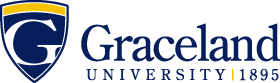 Bachelor of Science in Nursing (BSN) Degree – Nursing Major 
 Name:        ID:      Bachelor of Science in Nursing (BSN) Degree – Nursing Major 
 Name:        ID:      Bachelor of Science in Nursing (BSN) Degree – Nursing Major 
 Name:        ID:      Bachelor of Science in Nursing (BSN) Degree – Nursing Major 
 Name:        ID:      Bachelor of Science in Nursing (BSN) Degree – Nursing Major 
 Name:        ID:      Bachelor of Science in Nursing (BSN) Degree – Nursing Major 
 Name:        ID:      Bachelor of Science in Nursing (BSN) Degree – Nursing Major 
 Name:        ID:      Courses in BOLD are required by this majorCourses in ITALIC are strongly recommended+denotes courses offered only every other year§ Indicates general education requirements.  Students following this program of study have already complete their Natural Science and Social Science requirement.  Students must choose one, three-hour course in each of the following areas: Art, History and HumanitiesALSO REQUIRED FOR GRADUATION120 credit hours39 Upper division credits2.00 GPACompletion of all requirementsKey:GE**=General EducationLL=Life & LeadershipSS = Strategic SkillsBachelor of Science in Nursing (BSN) Degree – Nursing Major 
 Name:        ID:      Bachelor of Science in Nursing (BSN) Degree – Nursing Major 
 Name:        ID:      Bachelor of Science in Nursing (BSN) Degree – Nursing Major 
 Name:        ID:      Bachelor of Science in Nursing (BSN) Degree – Nursing Major 
 Name:        ID:      Bachelor of Science in Nursing (BSN) Degree – Nursing Major 
 Name:        ID:      Bachelor of Science in Nursing (BSN) Degree – Nursing Major 
 Name:        ID:      Bachelor of Science in Nursing (BSN) Degree – Nursing Major 
 Name:        ID:      Bachelor of Science in Nursing (BSN) Degree – Nursing Major 
 Name:        ID:      Courses in BOLD are required by this majorCourses in ITALIC are strongly recommended+denotes courses offered only every other year§ Indicates general education requirements.  Students following this program of study have already complete their Natural Science and Social Science requirement.  Students must choose one, three-hour course in each of the following areas: Art, History and HumanitiesALSO REQUIRED FOR GRADUATION120 credit hours39 Upper division credits2.00 GPACompletion of all requirementsKey:GE**=General EducationLL=Life & LeadershipSS = Strategic SkillsFirst Year FallLearning OutcomeSem HoursDate MetFirst Year SpringLearning OutcomeSem HoursDate MetCourses in BOLD are required by this majorCourses in ITALIC are strongly recommended+denotes courses offered only every other year§ Indicates general education requirements.  Students following this program of study have already complete their Natural Science and Social Science requirement.  Students must choose one, three-hour course in each of the following areas: Art, History and HumanitiesALSO REQUIRED FOR GRADUATION120 credit hours39 Upper division credits2.00 GPACompletion of all requirementsKey:GE**=General EducationLL=Life & LeadershipSS = Strategic SkillsMATH1280 College AlgebraGE2B3CHEM1330 Introduction to General, Organic and Biochemistry w/ LabGE3D4Courses in BOLD are required by this majorCourses in ITALIC are strongly recommended+denotes courses offered only every other year§ Indicates general education requirements.  Students following this program of study have already complete their Natural Science and Social Science requirement.  Students must choose one, three-hour course in each of the following areas: Art, History and HumanitiesALSO REQUIRED FOR GRADUATION120 credit hours39 Upper division credits2.00 GPACompletion of all requirementsKey:GE**=General EducationLL=Life & LeadershipSS = Strategic SkillsENGL1100 – Composition IGE1A3MATH1360 Statistics for SciencesGE2A3Courses in BOLD are required by this majorCourses in ITALIC are strongly recommended+denotes courses offered only every other year§ Indicates general education requirements.  Students following this program of study have already complete their Natural Science and Social Science requirement.  Students must choose one, three-hour course in each of the following areas: Art, History and HumanitiesALSO REQUIRED FOR GRADUATION120 credit hours39 Upper division credits2.00 GPACompletion of all requirementsKey:GE**=General EducationLL=Life & LeadershipSS = Strategic SkillsPSYCH1300 Intro to PsychologyGE3E     3COMM1100 – Foundations of Public SpeakingGE1B3Courses in BOLD are required by this majorCourses in ITALIC are strongly recommended+denotes courses offered only every other year§ Indicates general education requirements.  Students following this program of study have already complete their Natural Science and Social Science requirement.  Students must choose one, three-hour course in each of the following areas: Art, History and HumanitiesALSO REQUIRED FOR GRADUATION120 credit hours39 Upper division credits2.00 GPACompletion of all requirementsKey:GE**=General EducationLL=Life & LeadershipSS = Strategic SkillsUNIV1100 Digital Fluency & CitizenshipSS3ATHT2500 Medical Terminology2Courses in BOLD are required by this majorCourses in ITALIC are strongly recommended+denotes courses offered only every other year§ Indicates general education requirements.  Students following this program of study have already complete their Natural Science and Social Science requirement.  Students must choose one, three-hour course in each of the following areas: Art, History and HumanitiesALSO REQUIRED FOR GRADUATION120 credit hours39 Upper division credits2.00 GPACompletion of all requirementsKey:GE**=General EducationLL=Life & LeadershipSS = Strategic SkillsLiberal Learning: Arts GE3A3Liberal Learning: HistoryGE3B3Courses in BOLD are required by this majorCourses in ITALIC are strongly recommended+denotes courses offered only every other year§ Indicates general education requirements.  Students following this program of study have already complete their Natural Science and Social Science requirement.  Students must choose one, three-hour course in each of the following areas: Art, History and HumanitiesALSO REQUIRED FOR GRADUATION120 credit hours39 Upper division credits2.00 GPACompletion of all requirementsKey:GE**=General EducationLL=Life & LeadershipSS = Strategic SkillsLEAD1100 Self leadership ILL2 LEAD1200 Self Leadership IILL2Courses in BOLD are required by this majorCourses in ITALIC are strongly recommended+denotes courses offered only every other year§ Indicates general education requirements.  Students following this program of study have already complete their Natural Science and Social Science requirement.  Students must choose one, three-hour course in each of the following areas: Art, History and HumanitiesALSO REQUIRED FOR GRADUATION120 credit hours39 Upper division credits2.00 GPACompletion of all requirementsKey:GE**=General EducationLL=Life & LeadershipSS = Strategic SkillsCourses in BOLD are required by this majorCourses in ITALIC are strongly recommended+denotes courses offered only every other year§ Indicates general education requirements.  Students following this program of study have already complete their Natural Science and Social Science requirement.  Students must choose one, three-hour course in each of the following areas: Art, History and HumanitiesALSO REQUIRED FOR GRADUATION120 credit hours39 Upper division credits2.00 GPACompletion of all requirementsKey:GE**=General EducationLL=Life & LeadershipSS = Strategic SkillsTotal Hours17Total Hours17Courses in BOLD are required by this majorCourses in ITALIC are strongly recommended+denotes courses offered only every other year§ Indicates general education requirements.  Students following this program of study have already complete their Natural Science and Social Science requirement.  Students must choose one, three-hour course in each of the following areas: Art, History and HumanitiesALSO REQUIRED FOR GRADUATION120 credit hours39 Upper division credits2.00 GPACompletion of all requirementsKey:GE**=General EducationLL=Life & LeadershipSS = Strategic SkillsNotes:  Join clubs and organizations on campus (Nursing club etc).   Start your networking circle by signing up for GU4U - https://my.graceland.edu/ICS/Alumni_and_Friends/GU4U/  Find winter break or summer job shadowing and volunteer opportunities.     Notes:  Join clubs and organizations on campus (Nursing club etc).   Start your networking circle by signing up for GU4U - https://my.graceland.edu/ICS/Alumni_and_Friends/GU4U/  Find winter break or summer job shadowing and volunteer opportunities.     Notes:  Join clubs and organizations on campus (Nursing club etc).   Start your networking circle by signing up for GU4U - https://my.graceland.edu/ICS/Alumni_and_Friends/GU4U/  Find winter break or summer job shadowing and volunteer opportunities.     Notes:  Join clubs and organizations on campus (Nursing club etc).   Start your networking circle by signing up for GU4U - https://my.graceland.edu/ICS/Alumni_and_Friends/GU4U/  Find winter break or summer job shadowing and volunteer opportunities.     Notes:  Join clubs and organizations on campus (Nursing club etc).   Start your networking circle by signing up for GU4U - https://my.graceland.edu/ICS/Alumni_and_Friends/GU4U/  Find winter break or summer job shadowing and volunteer opportunities.     Notes:  Join clubs and organizations on campus (Nursing club etc).   Start your networking circle by signing up for GU4U - https://my.graceland.edu/ICS/Alumni_and_Friends/GU4U/  Find winter break or summer job shadowing and volunteer opportunities.     Notes:  Join clubs and organizations on campus (Nursing club etc).   Start your networking circle by signing up for GU4U - https://my.graceland.edu/ICS/Alumni_and_Friends/GU4U/  Find winter break or summer job shadowing and volunteer opportunities.     Notes:  Join clubs and organizations on campus (Nursing club etc).   Start your networking circle by signing up for GU4U - https://my.graceland.edu/ICS/Alumni_and_Friends/GU4U/  Find winter break or summer job shadowing and volunteer opportunities.     Courses in BOLD are required by this majorCourses in ITALIC are strongly recommended+denotes courses offered only every other year§ Indicates general education requirements.  Students following this program of study have already complete their Natural Science and Social Science requirement.  Students must choose one, three-hour course in each of the following areas: Art, History and HumanitiesALSO REQUIRED FOR GRADUATION120 credit hours39 Upper division credits2.00 GPACompletion of all requirementsKey:GE**=General EducationLL=Life & LeadershipSS = Strategic SkillsSecond Year FallLearning OutcomeSemHoursDate MetSecond Year SpringLearning OutcomeSem HoursDate MetCourses in BOLD are required by this majorCourses in ITALIC are strongly recommended+denotes courses offered only every other year§ Indicates general education requirements.  Students following this program of study have already complete their Natural Science and Social Science requirement.  Students must choose one, three-hour course in each of the following areas: Art, History and HumanitiesALSO REQUIRED FOR GRADUATION120 credit hours39 Upper division credits2.00 GPACompletion of all requirementsKey:GE**=General EducationLL=Life & LeadershipSS = Strategic SkillsBIOL2100 Cell Biology and Genetics w/ lab4BIOL2360 Microbiology w/ lab4Courses in BOLD are required by this majorCourses in ITALIC are strongly recommended+denotes courses offered only every other year§ Indicates general education requirements.  Students following this program of study have already complete their Natural Science and Social Science requirement.  Students must choose one, three-hour course in each of the following areas: Art, History and HumanitiesALSO REQUIRED FOR GRADUATION120 credit hours39 Upper division credits2.00 GPACompletion of all requirementsKey:GE**=General EducationLL=Life & LeadershipSS = Strategic SkillsBIOL3420 Human Anatomy w/lab4BIOL3440 Human Physiology w/ lab4Courses in BOLD are required by this majorCourses in ITALIC are strongly recommended+denotes courses offered only every other year§ Indicates general education requirements.  Students following this program of study have already complete their Natural Science and Social Science requirement.  Students must choose one, three-hour course in each of the following areas: Art, History and HumanitiesALSO REQUIRED FOR GRADUATION120 credit hours39 Upper division credits2.00 GPACompletion of all requirementsKey:GE**=General EducationLL=Life & LeadershipSS = Strategic SkillsLiberal Learning: HumanitiesGE3C3HLTH2560 Nutrition 3Courses in BOLD are required by this majorCourses in ITALIC are strongly recommended+denotes courses offered only every other year§ Indicates general education requirements.  Students following this program of study have already complete their Natural Science and Social Science requirement.  Students must choose one, three-hour course in each of the following areas: Art, History and HumanitiesALSO REQUIRED FOR GRADUATION120 credit hours39 Upper division credits2.00 GPACompletion of all requirementsKey:GE**=General EducationLL=Life & LeadershipSS = Strategic SkillsENGL2110 – Composition IIGE1C3PSYCH2250 Developmental Psychology3Courses in BOLD are required by this majorCourses in ITALIC are strongly recommended+denotes courses offered only every other year§ Indicates general education requirements.  Students following this program of study have already complete their Natural Science and Social Science requirement.  Students must choose one, three-hour course in each of the following areas: Art, History and HumanitiesALSO REQUIRED FOR GRADUATION120 credit hours39 Upper division credits2.00 GPACompletion of all requirementsKey:GE**=General EducationLL=Life & LeadershipSS = Strategic SkillsLEAD2100 Group Leadership I LL2LEAD2200 Group Leadership II LL2Courses in BOLD are required by this majorCourses in ITALIC are strongly recommended+denotes courses offered only every other year§ Indicates general education requirements.  Students following this program of study have already complete their Natural Science and Social Science requirement.  Students must choose one, three-hour course in each of the following areas: Art, History and HumanitiesALSO REQUIRED FOR GRADUATION120 credit hours39 Upper division credits2.00 GPACompletion of all requirementsKey:GE**=General EducationLL=Life & LeadershipSS = Strategic SkillsCourses in BOLD are required by this majorCourses in ITALIC are strongly recommended+denotes courses offered only every other year§ Indicates general education requirements.  Students following this program of study have already complete their Natural Science and Social Science requirement.  Students must choose one, three-hour course in each of the following areas: Art, History and HumanitiesALSO REQUIRED FOR GRADUATION120 credit hours39 Upper division credits2.00 GPACompletion of all requirementsKey:GE**=General EducationLL=Life & LeadershipSS = Strategic SkillsTotal Hours16Total Hours16Courses in BOLD are required by this majorCourses in ITALIC are strongly recommended+denotes courses offered only every other year§ Indicates general education requirements.  Students following this program of study have already complete their Natural Science and Social Science requirement.  Students must choose one, three-hour course in each of the following areas: Art, History and HumanitiesALSO REQUIRED FOR GRADUATION120 credit hours39 Upper division credits2.00 GPACompletion of all requirementsKey:GE**=General EducationLL=Life & LeadershipSS = Strategic SkillsNotes:   Find student leadership positions or join a club or organization on campus (Nursing club, etc.).  Check in with faculty regarding any nursing school application.  Find winter break or summer job shadowing and volunteer opportunities.  Notes:   Find student leadership positions or join a club or organization on campus (Nursing club, etc.).  Check in with faculty regarding any nursing school application.  Find winter break or summer job shadowing and volunteer opportunities.  Notes:   Find student leadership positions or join a club or organization on campus (Nursing club, etc.).  Check in with faculty regarding any nursing school application.  Find winter break or summer job shadowing and volunteer opportunities.  Notes:   Find student leadership positions or join a club or organization on campus (Nursing club, etc.).  Check in with faculty regarding any nursing school application.  Find winter break or summer job shadowing and volunteer opportunities.  Notes:   Find student leadership positions or join a club or organization on campus (Nursing club, etc.).  Check in with faculty regarding any nursing school application.  Find winter break or summer job shadowing and volunteer opportunities.  Notes:   Find student leadership positions or join a club or organization on campus (Nursing club, etc.).  Check in with faculty regarding any nursing school application.  Find winter break or summer job shadowing and volunteer opportunities.  Notes:   Find student leadership positions or join a club or organization on campus (Nursing club, etc.).  Check in with faculty regarding any nursing school application.  Find winter break or summer job shadowing and volunteer opportunities.  Notes:   Find student leadership positions or join a club or organization on campus (Nursing club, etc.).  Check in with faculty regarding any nursing school application.  Find winter break or summer job shadowing and volunteer opportunities.  Courses in BOLD are required by this majorCourses in ITALIC are strongly recommended+denotes courses offered only every other year§ Indicates general education requirements.  Students following this program of study have already complete their Natural Science and Social Science requirement.  Students must choose one, three-hour course in each of the following areas: Art, History and HumanitiesALSO REQUIRED FOR GRADUATION120 credit hours39 Upper division credits2.00 GPACompletion of all requirementsKey:GE**=General EducationLL=Life & LeadershipSS = Strategic SkillsSecond Year SummerLearning OutcomeSemHoursDate MetCourses in BOLD are required by this majorCourses in ITALIC are strongly recommended+denotes courses offered only every other year§ Indicates general education requirements.  Students following this program of study have already complete their Natural Science and Social Science requirement.  Students must choose one, three-hour course in each of the following areas: Art, History and HumanitiesALSO REQUIRED FOR GRADUATION120 credit hours39 Upper division credits2.00 GPACompletion of all requirementsKey:GE**=General EducationLL=Life & LeadershipSS = Strategic SkillsNURS2420 Introduction to Nursing3Courses in BOLD are required by this majorCourses in ITALIC are strongly recommended+denotes courses offered only every other year§ Indicates general education requirements.  Students following this program of study have already complete their Natural Science and Social Science requirement.  Students must choose one, three-hour course in each of the following areas: Art, History and HumanitiesALSO REQUIRED FOR GRADUATION120 credit hours39 Upper division credits2.00 GPACompletion of all requirementsKey:GE**=General EducationLL=Life & LeadershipSS = Strategic SkillsNURS2460 Health Assessment with Lab4Courses in BOLD are required by this majorCourses in ITALIC are strongly recommended+denotes courses offered only every other year§ Indicates general education requirements.  Students following this program of study have already complete their Natural Science and Social Science requirement.  Students must choose one, three-hour course in each of the following areas: Art, History and HumanitiesALSO REQUIRED FOR GRADUATION120 credit hours39 Upper division credits2.00 GPACompletion of all requirementsKey:GE**=General EducationLL=Life & LeadershipSS = Strategic SkillsNURS2470 Informatics with Lab2Courses in BOLD are required by this majorCourses in ITALIC are strongly recommended+denotes courses offered only every other year§ Indicates general education requirements.  Students following this program of study have already complete their Natural Science and Social Science requirement.  Students must choose one, three-hour course in each of the following areas: Art, History and HumanitiesALSO REQUIRED FOR GRADUATION120 credit hours39 Upper division credits2.00 GPACompletion of all requirementsKey:GE**=General EducationLL=Life & LeadershipSS = Strategic SkillsCourses in BOLD are required by this majorCourses in ITALIC are strongly recommended+denotes courses offered only every other year§ Indicates general education requirements.  Students following this program of study have already complete their Natural Science and Social Science requirement.  Students must choose one, three-hour course in each of the following areas: Art, History and HumanitiesALSO REQUIRED FOR GRADUATION120 credit hours39 Upper division credits2.00 GPACompletion of all requirementsKey:GE**=General EducationLL=Life & LeadershipSS = Strategic SkillsCourses in BOLD are required by this majorCourses in ITALIC are strongly recommended+denotes courses offered only every other year§ Indicates general education requirements.  Students following this program of study have already complete their Natural Science and Social Science requirement.  Students must choose one, three-hour course in each of the following areas: Art, History and HumanitiesALSO REQUIRED FOR GRADUATION120 credit hours39 Upper division credits2.00 GPACompletion of all requirementsKey:GE**=General EducationLL=Life & LeadershipSS = Strategic SkillsCourses in BOLD are required by this majorCourses in ITALIC are strongly recommended+denotes courses offered only every other year§ Indicates general education requirements.  Students following this program of study have already complete their Natural Science and Social Science requirement.  Students must choose one, three-hour course in each of the following areas: Art, History and HumanitiesALSO REQUIRED FOR GRADUATION120 credit hours39 Upper division credits2.00 GPACompletion of all requirementsKey:GE**=General EducationLL=Life & LeadershipSS = Strategic SkillsTotal Hours      9Total HoursCourses in BOLD are required by this majorCourses in ITALIC are strongly recommended+denotes courses offered only every other year§ Indicates general education requirements.  Students following this program of study have already complete their Natural Science and Social Science requirement.  Students must choose one, three-hour course in each of the following areas: Art, History and HumanitiesALSO REQUIRED FOR GRADUATION120 credit hours39 Upper division credits2.00 GPACompletion of all requirementsKey:GE**=General EducationLL=Life & LeadershipSS = Strategic SkillsNotes:  .Notes:  .Notes:  .Notes:  .Notes:  .Notes:  .Notes:  .Notes:  .Courses in BOLD are required by this majorCourses in ITALIC are strongly recommended+denotes courses offered only every other year§ Indicates general education requirements.  Students following this program of study have already complete their Natural Science and Social Science requirement.  Students must choose one, three-hour course in each of the following areas: Art, History and HumanitiesALSO REQUIRED FOR GRADUATION120 credit hours39 Upper division credits2.00 GPACompletion of all requirementsKey:GE**=General EducationLL=Life & LeadershipSS = Strategic SkillsThird Year Fall(apply for graduation!)Learning OutcomeSemHoursDate MetThird Year SpringLearning OutcomeSem HoursDate MetCourses in BOLD are required by this majorCourses in ITALIC are strongly recommended+denotes courses offered only every other year§ Indicates general education requirements.  Students following this program of study have already complete their Natural Science and Social Science requirement.  Students must choose one, three-hour course in each of the following areas: Art, History and HumanitiesALSO REQUIRED FOR GRADUATION120 credit hours39 Upper division credits2.00 GPACompletion of all requirementsKey:GE**=General EducationLL=Life & LeadershipSS = Strategic SkillsNURS3440 Pathophysiology3NURS3250 Adult Health Care 14Courses in BOLD are required by this majorCourses in ITALIC are strongly recommended+denotes courses offered only every other year§ Indicates general education requirements.  Students following this program of study have already complete their Natural Science and Social Science requirement.  Students must choose one, three-hour course in each of the following areas: Art, History and HumanitiesALSO REQUIRED FOR GRADUATION120 credit hours39 Upper division credits2.00 GPACompletion of all requirementsKey:GE**=General EducationLL=Life & LeadershipSS = Strategic SkillsNURS3451 Pharmacology 13NURS3260 Adult Health Care II4Courses in BOLD are required by this majorCourses in ITALIC are strongly recommended+denotes courses offered only every other year§ Indicates general education requirements.  Students following this program of study have already complete their Natural Science and Social Science requirement.  Students must choose one, three-hour course in each of the following areas: Art, History and HumanitiesALSO REQUIRED FOR GRADUATION120 credit hours39 Upper division credits2.00 GPACompletion of all requirementsKey:GE**=General EducationLL=Life & LeadershipSS = Strategic SkillsNURS3120 Fundamentals of Healthcare with Lab/clinical4NURS3430 Community Health Care3.5Courses in BOLD are required by this majorCourses in ITALIC are strongly recommended+denotes courses offered only every other year§ Indicates general education requirements.  Students following this program of study have already complete their Natural Science and Social Science requirement.  Students must choose one, three-hour course in each of the following areas: Art, History and HumanitiesALSO REQUIRED FOR GRADUATION120 credit hours39 Upper division credits2.00 GPACompletion of all requirementsKey:GE**=General EducationLL=Life & LeadershipSS = Strategic SkillsNURS3270 Psychosocial Aspects of Client Care4NURS3160 Evidence Based Practice2Courses in BOLD are required by this majorCourses in ITALIC are strongly recommended+denotes courses offered only every other year§ Indicates general education requirements.  Students following this program of study have already complete their Natural Science and Social Science requirement.  Students must choose one, three-hour course in each of the following areas: Art, History and HumanitiesALSO REQUIRED FOR GRADUATION120 credit hours39 Upper division credits2.00 GPACompletion of all requirementsKey:GE**=General EducationLL=Life & LeadershipSS = Strategic SkillsNURS3452 Pharmacology II2Courses in BOLD are required by this majorCourses in ITALIC are strongly recommended+denotes courses offered only every other year§ Indicates general education requirements.  Students following this program of study have already complete their Natural Science and Social Science requirement.  Students must choose one, three-hour course in each of the following areas: Art, History and HumanitiesALSO REQUIRED FOR GRADUATION120 credit hours39 Upper division credits2.00 GPACompletion of all requirementsKey:GE**=General EducationLL=Life & LeadershipSS = Strategic SkillsTotal Hours 14Total Hours15.5Courses in BOLD are required by this majorCourses in ITALIC are strongly recommended+denotes courses offered only every other year§ Indicates general education requirements.  Students following this program of study have already complete their Natural Science and Social Science requirement.  Students must choose one, three-hour course in each of the following areas: Art, History and HumanitiesALSO REQUIRED FOR GRADUATION120 credit hours39 Upper division credits2.00 GPACompletion of all requirementsKey:GE**=General EducationLL=Life & LeadershipSS = Strategic SkillsNptes:  Nptes:  Nptes:  Nptes:  Nptes:  Nptes:  Nptes:  Nptes:  Third Year Summer                                                                                                     Fourth Year FallThird Year Summer                                                                                                     Fourth Year FallThird Year Summer                                                                                                     Fourth Year FallThird Year Summer                                                                                                     Fourth Year FallThird Year Summer                                                                                                     Fourth Year FallThird Year Summer                                                                                                     Fourth Year FallThird Year Summer                                                                                                     Fourth Year FallThird Year Summer                                                                                                     Fourth Year FallNURS4480 Trends & Issues                                                           2                             NURS4260 Critical Care Nursing                                              4NURS4480 Trends & Issues                                                           2                             NURS4260 Critical Care Nursing                                              4NURS4480 Trends & Issues                                                           2                             NURS4260 Critical Care Nursing                                              4NURS4480 Trends & Issues                                                           2                             NURS4260 Critical Care Nursing                                              4NURS4480 Trends & Issues                                                           2                             NURS4260 Critical Care Nursing                                              4NURS4480 Trends & Issues                                                           2                             NURS4260 Critical Care Nursing                                              4NURS4480 Trends & Issues                                                           2                             NURS4260 Critical Care Nursing                                              4NURS4480 Trends & Issues                                                           2                             NURS4260 Critical Care Nursing                                              4NURS4230 Care of Mother & Child                                             4                              NURS4390 Capstone Practicum                                              8NURS4230 Care of Mother & Child                                             4                              NURS4390 Capstone Practicum                                              8NURS4230 Care of Mother & Child                                             4                              NURS4390 Capstone Practicum                                              8NURS4230 Care of Mother & Child                                             4                              NURS4390 Capstone Practicum                                              8NURS4230 Care of Mother & Child                                             4                              NURS4390 Capstone Practicum                                              8NURS4230 Care of Mother & Child                                             4                              NURS4390 Capstone Practicum                                              8NURS4230 Care of Mother & Child                                             4                              NURS4390 Capstone Practicum                                              8NURS4230 Care of Mother & Child                                             4                              NURS4390 Capstone Practicum                                              8NURS4160 Manager of Care                                                         3NURS4160 Manager of Care                                                         3NURS4160 Manager of Care                                                         3NURS4160 Manager of Care                                                         3NURS4160 Manager of Care                                                         3NURS4160 Manager of Care                                                         3NURS4160 Manager of Care                                                         3NURS4160 Manager of Care                                                         3                                          Total Hours                                            9                                                                            Total Hours                                  12                                          Total Hours                                            9                                                                            Total Hours                                  12                                          Total Hours                                            9                                                                            Total Hours                                  12                                          Total Hours                                            9                                                                            Total Hours                                  12                                          Total Hours                                            9                                                                            Total Hours                                  12                                          Total Hours                                            9                                                                            Total Hours                                  12                                          Total Hours                                            9                                                                            Total Hours                                  12                                          Total Hours                                            9                                                                            Total Hours                                  12DISCLAIMER:  These plans are to be used as guides only and are subject to changes in curriculum requirements. Refer to your Graceland Catalog for complete and accurate information. Some courses listed on the plans may have prerequisites that have not been stated. The student has the ultimate responsibility for scheduling and meeting the graduation requirements.DISCLAIMER:  These plans are to be used as guides only and are subject to changes in curriculum requirements. Refer to your Graceland Catalog for complete and accurate information. Some courses listed on the plans may have prerequisites that have not been stated. The student has the ultimate responsibility for scheduling and meeting the graduation requirements.DISCLAIMER:  These plans are to be used as guides only and are subject to changes in curriculum requirements. Refer to your Graceland Catalog for complete and accurate information. Some courses listed on the plans may have prerequisites that have not been stated. The student has the ultimate responsibility for scheduling and meeting the graduation requirements.DISCLAIMER:  These plans are to be used as guides only and are subject to changes in curriculum requirements. Refer to your Graceland Catalog for complete and accurate information. Some courses listed on the plans may have prerequisites that have not been stated. The student has the ultimate responsibility for scheduling and meeting the graduation requirements.DISCLAIMER:  These plans are to be used as guides only and are subject to changes in curriculum requirements. Refer to your Graceland Catalog for complete and accurate information. Some courses listed on the plans may have prerequisites that have not been stated. The student has the ultimate responsibility for scheduling and meeting the graduation requirements.DISCLAIMER:  These plans are to be used as guides only and are subject to changes in curriculum requirements. Refer to your Graceland Catalog for complete and accurate information. Some courses listed on the plans may have prerequisites that have not been stated. The student has the ultimate responsibility for scheduling and meeting the graduation requirements.DISCLAIMER:  These plans are to be used as guides only and are subject to changes in curriculum requirements. Refer to your Graceland Catalog for complete and accurate information. Some courses listed on the plans may have prerequisites that have not been stated. The student has the ultimate responsibility for scheduling and meeting the graduation requirements.DISCLAIMER:  These plans are to be used as guides only and are subject to changes in curriculum requirements. Refer to your Graceland Catalog for complete and accurate information. Some courses listed on the plans may have prerequisites that have not been stated. The student has the ultimate responsibility for scheduling and meeting the graduation requirements.DISCLAIMER:  These plans are to be used as guides only and are subject to changes in curriculum requirements. Refer to your Graceland Catalog for complete and accurate information. Some courses listed on the plans may have prerequisites that have not been stated. The student has the ultimate responsibility for scheduling and meeting the graduation requirements.